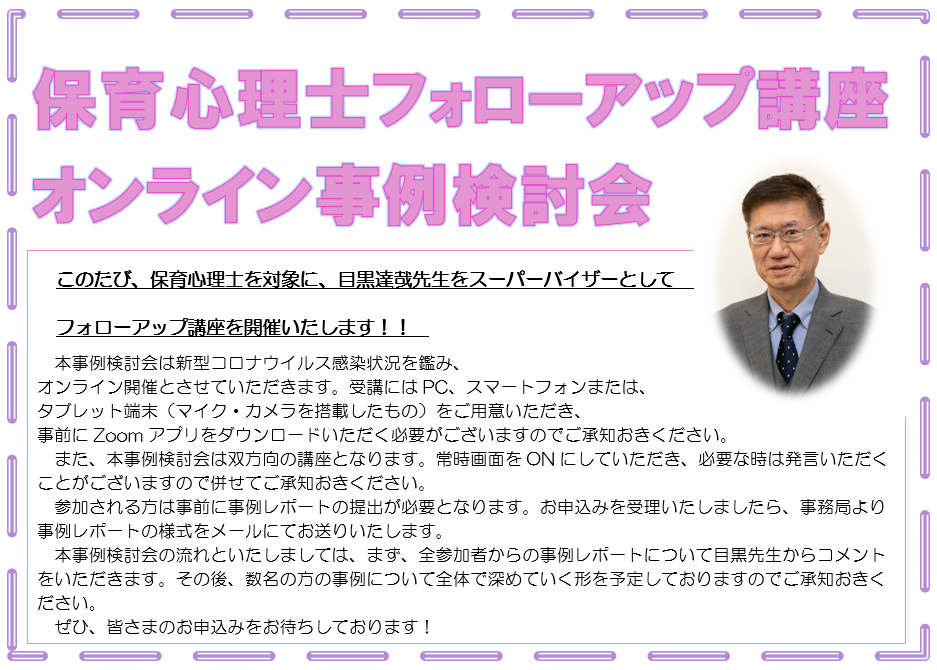 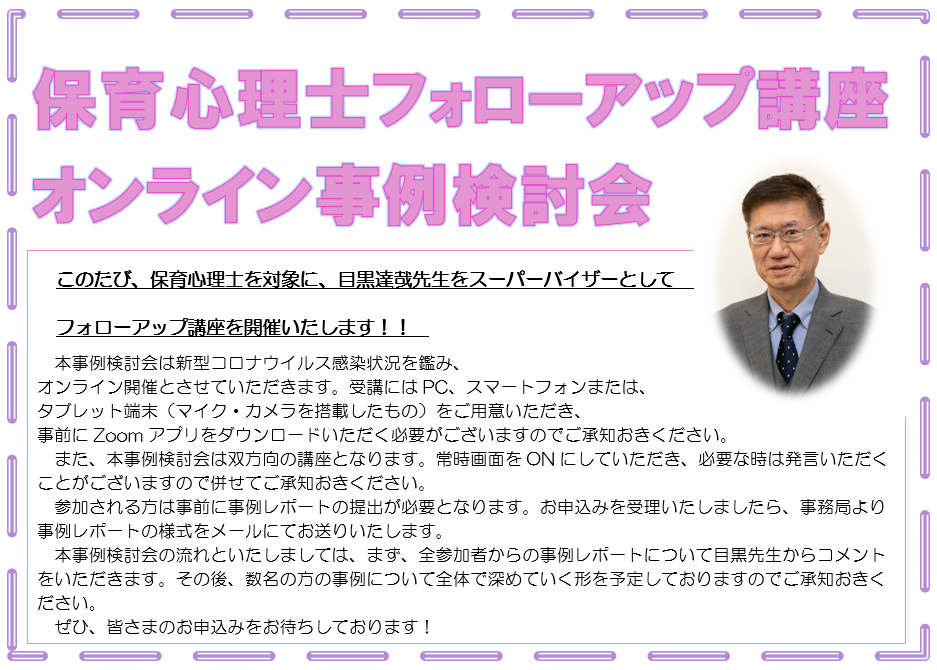 ますのでご注意ください。日　　時：2021年10月30日（土）10：00～12：00（予定）講　　師：目黒　達哉先生（同朋大学教授、保育心理士会認定委員長）開催形式：ZOOMミーティングを使用したオンライン講座受 講 料：2,000円　※後日、振込用紙を送付いたします。ポイント：2ポイント　※講座開催後、保育心理士システムにて加算いたします。定　　員：20名　※定員に達し次第、申し込みを締め切ります。申込方法：下記申込書に必要事項をご記入いただき、メールまたはFAXにてお申込みください申込締切： 2021年10月15日（金）★フォローアップ講座申込書★（メールまたはFAXにてお申込みください）